PIRATE CHARACTER’S NAMES 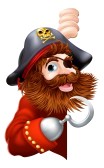 Pineapple Poll  p2             Gentleman Jake  p4             Bloodeye Bill  p4              Doubloon Donna the Dangerous  p4       Flat-Foot Fred  p10           Scarface Stan  p10Captain Cowell   p16        Sharkbite Sharon   p16Peg-Leg Louis   p16         Pistol Pedro   p16Mad Mason   p100           Jago Sparke    p105Captain Cutlass   p1         Abel Monkshood   p107Fidget   p120                    Dastardly Des  p121Captain Whiskers  p123   Pablo Pesos  p129Pineapple Poll  p2             Gentleman Jake  p4             Bloodeye Bill  p4              Doubloon Donna the Dangerous  p4       Flat-Foot Fred  p10           Scarface Stan  p10Captain Cowell   p16        Sharkbite Sharon   p16Peg-Leg Louis   p16         Pistol Pedro   p16Mad Mason   p100           Jago Sparke    p105Captain Cutlass   p1         Abel Monkshood   p107Fidget   p120                    Dastardly Des  p121Captain Whiskers  p123   Pablo Pesos  p129PIRATE POSSESSION NAMES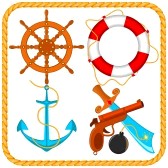 Gunbarrel Grog   p5                Swag Snacks   p5Black Spot Bugle   p4             Make Me Hearty medicine   p13Gunbarrel Grog   p5                Swag Snacks   p5Black Spot Bugle   p4             Make Me Hearty medicine   p13PIRATE SHIP’S NAMES 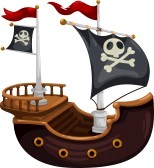 Blue Moon   p1                                 Fair Spanish Lady    p16Demon Dragon   p17                        Saucy Sue   p17Firebird    p105                                 Slinky Susan  p121Blue Moon   p1                                 Fair Spanish Lady    p16Demon Dragon   p17                        Saucy Sue   p17Firebird    p105                                 Slinky Susan  p121PIRATE LOCATION NAMES 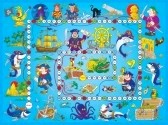 Scurvy Dog Inn   p4                  Dead Man’s Bay   p7Davy Jones’s locker   p10Scurvy Dog Inn   p4                  Dead Man’s Bay   p7Davy Jones’s locker   p10WELL KNOWN PIRATE PHRASES [see 237 – 239 for many more]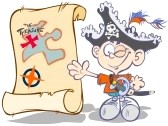 ‘You ugly bunch of barnacles!’ p1‘You useless load of landlubbers!’ p14‘Well, splice the main brace and shiver me timbers!’ p134‘You ugly bunch of barnacles!’ p1‘You useless load of landlubbers!’ p14‘Well, splice the main brace and shiver me timbers!’ p134